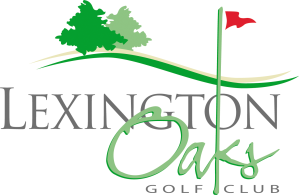 2023 Membership ApplicationName_____________________________________________________________________________Additional Family Member___________________________________________________________Address_____________________________________City____________________State_______Zip_______Phone_____________________________e-mail________________________________________________Full Membership ______Single $1320    _______Family $1870 (2 People) Weekday Membership______Single $825   ______Family $1100   (2 People)General Information Please add 7% Florida Sales Tax to all fees.Family Memberships include 1 Adult and spouse or child.Member Cart Fees (REQUIRED): 18 holes - $25.00- tax incl. / 9 holes - $15.00- tax incl.   *Please note: Cart fee rate can be changed at the discretion of Management depending on economic conditions.Members requesting single carts will be charged an additional $20.00 fee.BenefitsTee Times available 14 days in advanceMembers can bring One guest at Member Guest Rate50% Range Discount10% Off Golf Merchandise Discount10% Off Food and Beverage DiscountBillingPayment due with submission of application.Payment Plans available.Memberships 1 weeks (7 days) past due will result in automatic suspension and will be subject to service and/or reinstatement fees in the amount of $20.00Payment MethodFull_____                 Monthly___________Cash   ______Check   ______Credit/DebitCredit Card Info:Name: ____________________________________Card #: ____________________________________         Exp: _______        CVV2 #____Returned checks / declined credit and debit will be subject to a service fee in the amount of $25.00All credit / debit card payments are subject to a 10% financing feeAll membership payments will be processed on the 1st of every monthAccepted by Member_______________________________________________________Date___________________Accepted by Club___________________________________________________________Date___________________